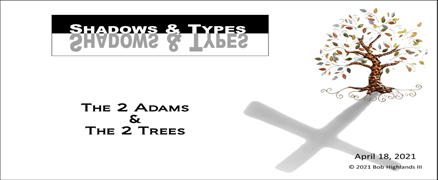 The two Adams¨ “Yet death reigned from Adam to Moses, even over those whose sinning was not like the transgression of __________, who was a ___________ of the ________ who was to come. Romans 5.14¨ The ___________ sets the stage and shows us that ___________ was a ___________ of ___________ .¨ Studying this allows dig deep into the Word of God and discover ___________ truth God has prepared for us long ago.¨ “Thus it is written, “The ___________ man Adam became a living being”; the ___________ Adam became a life-giving spirit. But it is not the spiritual that is first but the NATURAL, and then the SPIRITUAL. The first man was from the EARTH, a man of dust; the second man is from HEAVEN. As was the man of dust, so also are those who are OF THE DUST, and as is the man of heaven, so also are those who are OF HEAVEN. Just as we have borne the IMAGE of the man of dust, we shall also bear the IMAGE of the man of heaven.   1 Corinthians 15.45-491. The ___________ is set. First one is a living being the Last one a life-giving spirit.2. The First Adam is a ___________ (physical) being. The Last Adam (Jesus) is ___________ (heavenly) being.3. The first Adam is from ___________ . The Last Adam is from ___________ .4. The Adam we ___________ determines our personal standing before God.5. IMAGE: We are born of the ___________ 
(1st Adam), believers born-again of ___________ (2nd Adam – Jesus). Their existence were Miracles¨ The 1st Adam was of made out of ___________ ..¨ then the LORD God formed the man of ___________ from the ground and breathed into his nostrils the breath of life, and the man became a living creature. .  Genesis 2.7.¨ The Last Adam (Jesus) was born of a ___________ ..¨ Behold, the ___________ shall conceive and bear a son, and they shall call his name Immanuel” Matthew 1.23Both started Free of Sin¨ The 1st Adam was created by God and was ______  ___________ until he ate of the forbidden fruit ¨ Let no one say when he is tempted, “I am being tempted by God,” for God ___________ be tempted with evil, and he himself tempts no one. James 1.13¨ The Last Adam (Jesus) lived a SINLESS life from birth to death. ¨ He ______________ no sin, neither was deceit found in his mouth. 1 Peter 2.22Both could be Tempted¨ The 1st Adam was created by God and was SIN free ___________ he yielded to the temptation of the forbidden fruit.¨ So when the woman saw that the tree was good for food, and that it was a delight to the eyes, and that the tree was to be desired to make one wise, she took of its fruit and ate, and she also gave some to her husband who was with her, and he ___________ . Genesis 3.6¨ The Last Adam (Jesus) lived a ___________ life from birth to death, never yielding to temptation.¨ And he was in the wilderness forty days, being ___________ by Satan. Mark 1.13Both were given FREE WILL¨ The 1st Adam accepted the offer of the forbidden fruit. Adam made the ___________ (free will) to sin.¨ …and she also gave some to her husband who was with her, and he ___________ .  Genesis 3.6¨ The Last Adam (Jesus) had a CHOICE (free will). He did not have to die on the cross, He chose obedience. ¨ …I lay down my life that I may take it up again. No one takes it from me, but I lay it down of my own ___________ . I have ___________ to lay it down, and I have ___________ to take it up again…  John 10.17-18Both made a SACRIFICE¨ The 1st Adam ___________ his ___________ with God and his place in the garden by giving in to temptation.¨ …the LORD God sent him ___________  ___________ the garden of Eden …	Genesis 3.23¨ The Last Adam (Jesus) ____________ His _____________ and time with God, stepping down from heaven to die for mankind.¨ And at the ninth hour Jesus cried with a loud voice, “Eloi, Eloi, lema sabachthani?” which means, “My God, my God, why have you ___________ me?”  Mark 15.34Both Chose a Tree¨ The 1st Adam gave into ___________ and ___________ SIN and the tree of knowledge of Good and Evil over the tree of life.¨ The tree of life was in the midst of the garden, ___________ the tree of the knowledge of good and evil. Genesis 2.9¨ The Last Adam (Jesus) ___________ to bear our ___________ on the cross to bring us back to the tree of life.¨ He who has an ear, let him hear what the Spirit says to the churches. To the one who ___________ I will grant to eat of the tree of life, which is in the paradise of God.’ Revelation 2.7The 1st and Last Adam¨ The first Adam turned from the Father in the ___________ of Eden¨ Last Adam (Jesus) turned to the Father in the ___________ of Gethsemane.¨ The first Adam’s ___________ brought us ___________ .¨ Last Adam (Jesus) wore a crown of ___________ because of our ___________ .¨ The first Adam ___________ as a sinner¨ Last Adam (Jesus) ___________ for sinners ¨ The first Adam was created in ___________ image.¨ Last Adam (Jesus) is ___________ .¨ The first Adam was created from the ___________ and God ___________ life into him.¨ Last Adam (Jesus) was buried in the ___________ and wants to ___________ the Holy Spirit into your life. See John 20.22¨ The first Adam became a ___________ soul¨ Last Adam (Jesus) became a ___________ -___________ Spirit.¨ The first Adam’s ___________ was opened ¨ Last Adam’s (Jesus) ___________ was pierced¨ The first Adam was put to ___________ to produce Eve¨ Last Adam (Jesus) was put to ___________ to produce the church.¨ The first Adam sinned at a ___________ ¨ the Last Adam (Jesus) bore our sins on a ___________ ¨ The first Adam died & returned to the ___________ ¨ the Last Adam (Jesus) died & returned to ___________ ..¨ The first Adam was naked & ___________ in the garden¨ the Last Adam (Jesus) was naked & bore our _________on the cross.¨ The first Adam _______________ himself for God¨ the Last Adam (Jesus) was God _______________ Himself for us.The 1st Adam and the Last Adam¨ The 1st Adam ___________ himself from God because of his SIN. There in the shadows, in the darkness of the trees He sought to avoid God and hide his sinfulness.¨ The one who ___________ in the darkness does not know where he is going. John 12.35¨ The Last Adam (Jesus) calls on us to ___________ and come into the light of His love so we can live with Him forever.¨ But if we ___________ in the light, as he is in the light, we have fellowship with one another, and the blood of Jesus his Son cleanses us from all sin.  1 John 1.7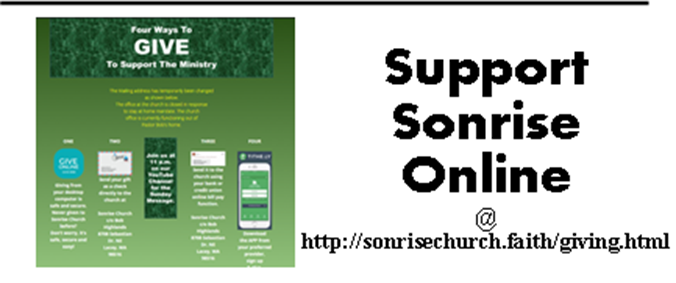 